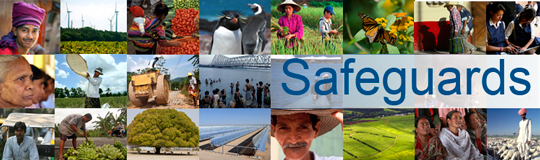 Review and Update of the World Bank’s Environmental and Social Safeguard PoliciesPhase 3Feedback SummaryDate: 8-9 January 2015Location:  Yaoundé, CameroonAudience: GovernmentESFIssueItemsFeedbackVisionHuman Rights Approach to  human rights  in the ESF Vision statement could be more positive and reflect that communities themselves should take charge of their development. Also: how to use natural resources for the benefit of the poor?This is important; the role of the World Bank in the realization (promotion and protection) of human rights should be clearly specified and intensifiedESP/ESS1Non-discrimination and vulnerable groupsExplicit listing of specific vulnerable groups by type/name (age, gender, ethnicity, religion, physical, mental or other disability, social, civic or health status, sexual orientation, gender identity, economic disadvantages or indigenous status, and/or dependence on unique natural resources) Specific aspects of the non-discrimination principle in complex social and political contexts, including where recognition of certain groups is not in accordance with national lawIncreased attention to social aspects is welcomeProblem: Target vulnerable groups do not live in isolation geographically. They live with and among other people. How to ensure an objective identification?ESP/ESS1Use of Borrower’s Environmental and Social FrameworkRole of Borrower frameworks in the management and assessment of environmental and social (E&S) risks and impacts where these will allow projects to achieve objectives materially consistent with Environmental and Social Standards (ESSs) Approach for making decision on the use of Borrower frameworks, including the methodology for assessing where frameworks will allow projects to achieve objectives materially consistent with the ESSs, and the exercise of Bank discretionRole of Borrower frameworks in high and substantial risk projectsFramework should prescribe  more clearly how to integrate ESS with already existing norms in a countryESP/ESS1Co-financing/ common approachArrangements on E&S standards in co-financing situations where the co-financier’s standards are different from those of the BankWhy not one and the same standard for all donors?ESP/ESS1Adaptive risk managementApproach to monitoring E&S compliance and changes to the project during implementationIt is important to adapt to social and environmental context, but where is the limit to flexibility? Need to define the bottom line.ESP/ESS1Risk classificationApproach to determining and reviewing the risk level of a projectESS1Assessment and management of environmental and social risks and impactsAssessment and nature of cumulative and indirect impacts to be taken into accountTreatment of cumulative and indirect impacts when identified in the assessment of the projectEstablishing project boundaries and the applicability of the ESSs to Associated Facilities, contractors, primary suppliers, FI subprojects and directly funded sub-projectsCircumstances under which the Bank will determine whether the Borrower will be required to retain independent third party specialistsintegration of Environmental and Social issues importantWho pays for the independent specialists?Need to address financing of monitoring by CSOs.ESS1Environmental and Social Commitment Plan (ESCP)Legal standing of the ESCP and implications of changes to the ESCP as part of the legal agreementESS2Labor and working conditionsDefinition and necessity of and requirements for managing labor employed by certain third parties (brokers, agents and intermediaries)  Application and implementation impacts of certain labor requirements to contractors, community and voluntary labor and primary suppliers Constraints in making grievance mechanisms available to all project workersReferencing national law in the objective of supporting freedom of association and collective bargainingOperationalization of an alternative mechanism relating to freedom of association and collective bargaining where national law does not recognize such rightsIssues in operationalizing the Occupational Health and Safety (OHS) provisions/standardsThe inclusion of ESS2 is an important evolution, which could make the Bank become a pioneer. Child labor: how to best deal with orphans/vulnerable children who need to support themselves? One speaker asked if exceptions could be granted to enable them to work; others however pointed at mandatory school age in child’s interest, and ILO convention. Will this ESS not increase conditionality and increase project costs and time?.Need for capacity buildingIncreased focus on social aspects is welcome Translation of paragraph 2 should be verified (should probably read “règlement des conflits” instead of 
“règlement des griefs”, and “liberté d’ association” should read “liberté syndicale”ESS3Climate change and GHG emissionsThe relation between provisions on climate change in the ESF and broader climate change commitments, specifically UNFCCCProposed approaches to measuring and monitoring greenhouse gas (GHG) emissions in Bank projects and implications thereof, in line with the proposed standard, including determining scope, threshold, duration, frequency and economic and financial feasibility of such estimation and monitoringImplications required for the Borrower of estimating and reducing GHG emissions for Bank projects, in line with the proposed standardThe Bank should help communities deal with effects of climate change.Costs of Greenhouse Gas accounting is an additional burden on borrowers; is that really necessary for a country such as Cameroon?Cameroon is a net absorber of GHGWhat are the proposed methods to measure and monitor GHGs, and what are the implications for the borrower? ESS5Land acquisition and involuntary resettlementTreatment and rights of informal occupants and approach to forced evictions in situations unrelated to land acquisitions Interpretation of the concept of resettlement as a “development opportunity” in different project circumstances To what extent can financing of resettlement compensation be built into the project; is it currently possible to use proceeds of the loan?How will ESS5 apply to forced displacement in vulnerable states, and situations of insecurity? How to address cases of forced displacement of informal occupants, in cases without land acquisition?Need to build capacity not only in Bank, but also in country CSOs. Administration, project staff), and between development partners. Varied levels of capacity exist inside the country. Need for a transition period.Timing: requirement to compensate before taking of land and leaving the government in charge of compensation may hold up projects. Can the Bank take on responsibility for compensation?If there are multiple actors in a project, responsibilities for handling resettlement should be spelled out clearly in financing agreementTake account of gender aspects when providing compensation.Treatment of squatters under Framework more generous than under national law; afraid that this will create jurisprudence.. ESS6BiodiversityOperationalization of the provisions on primary suppliers and ecosystem services, especially in situation with low capacityRole of national law with regard to protecting and conserving natural and critical habitatsCriteria for biodiversity offsets, including consideration of project benefits Definition and application of net gains for biodiversityESS7Indigenous PeoplesImplementation of the Indigenous Peoples standard in complex political and cultural contextsImplementation of ESS7 in countries where the constitution does not acknowledge Indigenous Peoples or only recognizes certain groups as indigenous Possible approaches to reflect alternative terminologies used in different countries to describe Indigenous PeoplesCircumstances (e.g. criteria and timing) in which a waiver may be considered and the information to be provided to the Board to inform its decision Criteria for establishing and implementation of Free, Prior and Informed Consent (FPIC)Comparison of proposed FPIC with existing requirements on consultationApplication of FPIC to impacts on Indigenous Peoples’ cultural heritageThe objectives as outlined in  ESS7 are already part of national lawWhy not use title “indigenous peoples and vulnerable groups” Protection of IPs and vulnerable groups in Cameroon is not very well developed as part of ESIA (structures involved with ESIA are not equipped etc; hence request to please also involve Ministry of Social AffairsProviding FPIC is potential source of conflict when IP’s are living alongside other groupsIP capacity building should be done with respect to FPICPut in place a support program on IP issues in each (?) office to help with project monitoringCapacity building should include self-determined development; all this should be done by IP organizations themselvesESS8Cultural HeritageTreatment of intangible cultural heritage Application of intangible cultural heritage when the project intends to commercialize such heritageApplication of cultural heritage requirements when cultural heritage has not been legally protected or previously identified or disturbedTreatment of intangible cultural heritage and inclusion of intangibles in this standard should only be if the project intends to commercialize such heritageHow to protect national cultural heritage against (illegal) commercial .exploitation?Tombs and ritual sites are important cultural heritage; cases of resettlement infringes; how to address?Delineate the content of “Cultural Heritage”ESS9Financial IntermediariesApplication of standard to FI subprojects and resource implications depending on risk Harmonization of approach with IFC and Equator Banks Will FIs have to apply the ESS?Need to reduce administrative burden: Going through financial intermediaries increases transaction costs, while maintaining government’s capacities weak.  Arrangements on standards in co-financing situations where the co-financiers standards are different from those of the Bank.ESS10Stakeholder engagementDefinition and identification of project stakeholders and nature of engagementRole of borrowing countries or implementing agencies in identifying project stakeholdersStakeholder engagement should be done as a function of the type of project.  Need for grievance redress mechanisms/complaints handlingNeed to provide for use of local language.The Framework will need to clarify who project stakeholders are and what it really means by “engagement”.This is additional paperwork for the borrower.General EHSG and GIIPApplication of the Environmental, Health and Safety Guidelines (EHSGs) and Good International Industry Practice (GIIP), especially when different to national law or where the Borrower has technical or financial constraints and/or in view of project specific circumstancesGeneralFeasibility and resources for implementationImplementation and resource implications for Borrowers, taking into account factors such as the expanded scope of the proposed ESF (e.g., labor standard), different Borrower capacities and adaptive management approachMitigation of additional burden and cost and options for improving implementation efficiency while maintaining effectivenessBuild the Borrower’s capacities at all levels/layers of the project execution.GeneralClient capacity building and implementation supportFunding for client capacity buildingApproaches and areas of focus Approach to implementing the ESF in situations with capacity constraints, e.g., FCS, small states and emergency situationsForesee major middle to long term needs for capacity building inside the administration, and for CSOs and consultants. Express request for specific (not generic) capacity building in the country.Need to consider environmental and social education, from primary school to university, beginning with primary school.GeneralDisclosureTiming of the preparation and disclosure of specific environmental and social impact assessment documents (related to ESS1 and ESS10)GeneralImplementation of the ESFBank internal capacity building, resourcing, and behavioral change in order to successfully implement the ESFWays of reaching mutual understanding between Borrower and Bank on issues of difficult interpretationNeed to envision implementation (of a system) beyond projects financed by World Bank. Need to assess capacity of borrower..Other issuesOther issuesOther issuesSuggest to add section with definitions.ESS increases conditionality; is this an “all or nothing”?  How much flexibility is there?Framework should pay more attention to aspects of (in)security in the project area. Weak intersectorial cooperation inside the administration; a culture shift will take 10-20 years.What will be done about communicable and non-communicable diseases; what about worker’s burn-out syndrome?Need transitional period to allow time for capacity building to take place.Develop guidance material as function of the type of risk.